
Service Provider 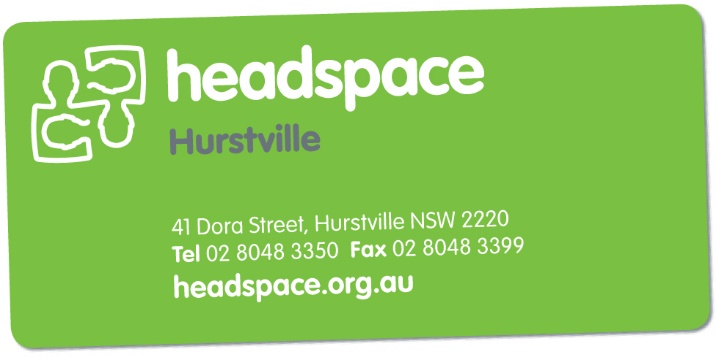 Referral FormPlease fax referral to 02 8048 3399 or email to headspace.hurstville@aftercare.com.auPlease ensure all sections are completed, UPPERCASE and legible.Please fax referral to 02 8048 3399 or email to headspace.hurstville@aftercare.com.auPlease ensure all sections are completed, UPPERCASE and legible.Please fax referral to 02 8048 3399 or email to headspace.hurstville@aftercare.com.auPlease ensure all sections are completed, UPPERCASE and legible.Please fax referral to 02 8048 3399 or email to headspace.hurstville@aftercare.com.auPlease ensure all sections are completed, UPPERCASE and legible.Please fax referral to 02 8048 3399 or email to headspace.hurstville@aftercare.com.auPlease ensure all sections are completed, UPPERCASE and legible.Please fax referral to 02 8048 3399 or email to headspace.hurstville@aftercare.com.auPlease ensure all sections are completed, UPPERCASE and legible.Please fax referral to 02 8048 3399 or email to headspace.hurstville@aftercare.com.auPlease ensure all sections are completed, UPPERCASE and legible.Please fax referral to 02 8048 3399 or email to headspace.hurstville@aftercare.com.auPlease ensure all sections are completed, UPPERCASE and legible.Please fax referral to 02 8048 3399 or email to headspace.hurstville@aftercare.com.auPlease ensure all sections are completed, UPPERCASE and legible.Please fax referral to 02 8048 3399 or email to headspace.hurstville@aftercare.com.auPlease ensure all sections are completed, UPPERCASE and legible.Our Intake Officer currently works Wed- Friday and can be reached on 02 8048 3350.Our Intake Officer currently works Wed- Friday and can be reached on 02 8048 3350.Our Intake Officer currently works Wed- Friday and can be reached on 02 8048 3350.Our Intake Officer currently works Wed- Friday and can be reached on 02 8048 3350.Our Intake Officer currently works Wed- Friday and can be reached on 02 8048 3350.Our Intake Officer currently works Wed- Friday and can be reached on 02 8048 3350.Our Intake Officer currently works Wed- Friday and can be reached on 02 8048 3350.Our Intake Officer currently works Wed- Friday and can be reached on 02 8048 3350.Our Intake Officer currently works Wed- Friday and can be reached on 02 8048 3350.Our Intake Officer currently works Wed- Friday and can be reached on 02 8048 3350.Please note that we are NOT A CRISIS SERVICE. If crisis assistance is required, please call the NSW Mental Health Triage on 1800 011 511. Alternatively, direct your YP to an accident & emergency department of their nearest hospital.Please note that we are NOT A CRISIS SERVICE. If crisis assistance is required, please call the NSW Mental Health Triage on 1800 011 511. Alternatively, direct your YP to an accident & emergency department of their nearest hospital.Please note that we are NOT A CRISIS SERVICE. If crisis assistance is required, please call the NSW Mental Health Triage on 1800 011 511. Alternatively, direct your YP to an accident & emergency department of their nearest hospital.Please note that we are NOT A CRISIS SERVICE. If crisis assistance is required, please call the NSW Mental Health Triage on 1800 011 511. Alternatively, direct your YP to an accident & emergency department of their nearest hospital.Please note that we are NOT A CRISIS SERVICE. If crisis assistance is required, please call the NSW Mental Health Triage on 1800 011 511. Alternatively, direct your YP to an accident & emergency department of their nearest hospital.Please note that we are NOT A CRISIS SERVICE. If crisis assistance is required, please call the NSW Mental Health Triage on 1800 011 511. Alternatively, direct your YP to an accident & emergency department of their nearest hospital.Please note that we are NOT A CRISIS SERVICE. If crisis assistance is required, please call the NSW Mental Health Triage on 1800 011 511. Alternatively, direct your YP to an accident & emergency department of their nearest hospital.Please note that we are NOT A CRISIS SERVICE. If crisis assistance is required, please call the NSW Mental Health Triage on 1800 011 511. Alternatively, direct your YP to an accident & emergency department of their nearest hospital.Please note that we are NOT A CRISIS SERVICE. If crisis assistance is required, please call the NSW Mental Health Triage on 1800 011 511. Alternatively, direct your YP to an accident & emergency department of their nearest hospital.Please note that we are NOT A CRISIS SERVICE. If crisis assistance is required, please call the NSW Mental Health Triage on 1800 011 511. Alternatively, direct your YP to an accident & emergency department of their nearest hospital.Has the Young Person (YP) consented to referral?YesIf “NO” referral cannot be accepted.If “NO” referral cannot be accepted.If “NO” referral cannot be accepted.If “NO” referral cannot be accepted.If “NO” referral cannot be accepted.If “NO” referral cannot be accepted.If “NO” referral cannot be accepted.If the YP is under 16 years & living with parents/carers, 
are they aware?If the YP is under 16 years & living with parents/carers, 
are they aware?If the YP is under 16 years & living with parents/carers, 
are they aware?If the YP is under 16 years & living with parents/carers, 
are they aware?YesNoN/AYOUNG PERSON’S DETAILS: YOUNG PERSON’S DETAILS: YOUNG PERSON’S DETAILS: YOUNG PERSON’S DETAILS: YOUNG PERSON’S DETAILS: YOUNG PERSON’S DETAILS: YOUNG PERSON’S DETAILS: YOUNG PERSON’S DETAILS: YOUNG PERSON’S DETAILS: YOUNG PERSON’S DETAILS: YOUNG PERSON’S DETAILS: YOUNG PERSON’S DETAILS: YOUNG PERSON’S DETAILS: YOUNG PERSON’S DETAILS: YOUNG PERSON’S DETAILS: YOUNG PERSON’S DETAILS: YOUNG PERSON’S DETAILS: YOUNG PERSON’S DETAILS: YOUNG PERSON’S DETAILS: YOUNG PERSON’S DETAILS: YOUNG PERSON’S DETAILS: YOUNG PERSON’S DETAILS: YOUNG PERSON’S DETAILS: YOUNG PERSON’S DETAILS: YOUNG PERSON’S DETAILS: YOUNG PERSON’S DETAILS: YOUNG PERSON’S DETAILS: YOUNG PERSON’S DETAILS: YOUNG PERSON’S DETAILS: First Name: First Name: First Name: Surname:Surname:Surname:Surname:Surname:Surname:Preferred Name:  Preferred Name:  Preferred Name:  DOB: DOB: DOB: Age: Age: Age: Gender: Gender: Gender: Gender: Gender: Gender: Gender: Gender: Street Address:  Street Address:  Street Address:  Suburb: Suburb: Suburb: Post Code: Post Code: Post Code: Post Code: Post Code: Post Code: Post Code: Post Code: Home Phone:Home Phone:Home Phone:Can We Leave a Msg: Can We Leave a Msg: Can We Leave a Msg: Can We Leave a Msg: Can We Leave a Msg: Can We Leave a Msg: Can We Leave a Msg: Can We Leave a Msg: Mobile: Mobile: Mobile: Can We Leave a Msg: Can We Leave a Msg: Can We Leave a Msg: Can We Leave a Msg: Can We Leave a Msg: Can We Leave a Msg: Can We Leave a Msg: Can We Leave a Msg: Email: Email: Email: Can we post letters to the above address?Can we post letters to the above address?Can we post letters to the above address?Can we post letters to the above address?Can we post letters to the above address?Can we post letters to the above address?Can we post letters to the above address?Can we post letters to the above address?Can we post letters to the above address?Can we post letters to the above address?Can we post letters to the above address?Can we post letters to the above address?Can we post letters to the above address?Can we post letters to the above address?Can we post letters to the above address?Can we post letters to the above address?Can we post letters to the above address?YESYESYESNONOUNKNOWNUNKNOWNUNKNOWNNEXT OF KIN (NOK) DETAILS:NEXT OF KIN (NOK) DETAILS:NEXT OF KIN (NOK) DETAILS:NEXT OF KIN (NOK) DETAILS:NEXT OF KIN (NOK) DETAILS:NEXT OF KIN (NOK) DETAILS:NEXT OF KIN (NOK) DETAILS:NEXT OF KIN (NOK) DETAILS:NEXT OF KIN (NOK) DETAILS:NEXT OF KIN (NOK) DETAILS:NEXT OF KIN (NOK) DETAILS:NEXT OF KIN (NOK) DETAILS:NEXT OF KIN (NOK) DETAILS:NEXT OF KIN (NOK) DETAILS:NEXT OF KIN (NOK) DETAILS:NEXT OF KIN (NOK) DETAILS:NEXT OF KIN (NOK) DETAILS:NEXT OF KIN (NOK) DETAILS:NEXT OF KIN (NOK) DETAILS:NEXT OF KIN (NOK) DETAILS:NEXT OF KIN (NOK) DETAILS:NEXT OF KIN (NOK) DETAILS:NEXT OF KIN (NOK) DETAILS:NEXT OF KIN (NOK) DETAILS:NEXT OF KIN (NOK) DETAILS:NEXT OF KIN (NOK) DETAILS:NEXT OF KIN (NOK) DETAILS:NEXT OF KIN (NOK) DETAILS:NEXT OF KIN (NOK) DETAILS:Name: Name: Name: Relationship:Relationship:Relationship:Street Address: Street Address: Street Address: As AboveAs AboveAs AboveSuburb: Suburb: Suburb: Post Code: Post Code: Post Code: Post Code: Post Code: Post Code: Phone: Phone: Phone: Mobile: Mobile: Mobile: Mobile: Mobile: Mobile: Can we contact NOK?Can we contact NOK?Can we contact NOK?Can we contact NOK?Can we contact NOK?Can we contact NOK?Can we contact NOK?Can we contact NOK?Can we contact NOK?Can we contact NOK?Can we contact NOK?Can we contact NOK?Can we contact NOK?Can we contact NOK?Can we contact NOK?Can we contact NOK?Can we contact NOK?YesYesYesEmergency OnlyEmergency OnlyEmergency OnlyEmergency OnlyREFERRER’S DETAILS:REFERRER’S DETAILS:REFERRER’S DETAILS:REFERRER’S DETAILS:REFERRER’S DETAILS:REFERRER’S DETAILS:REFERRER’S DETAILS:REFERRER’S DETAILS:REFERRER’S DETAILS:REFERRER’S DETAILS:REFERRER’S DETAILS:REFERRER’S DETAILS:REFERRER’S DETAILS:REFERRER’S DETAILS:REFERRER’S DETAILS:REFERRER’S DETAILS:REFERRER’S DETAILS:REFERRER’S DETAILS:REFERRER’S DETAILS:REFERRER’S DETAILS:REFERRER’S DETAILS:REFERRER’S DETAILS:REFERRER’S DETAILS:REFERRER’S DETAILS:REFERRER’S DETAILS:REFERRER’S DETAILS:REFERRER’S DETAILS:REFERRER’S DETAILS:REFERRER’S DETAILS:Name of referrer: Name of referrer: Name of referrer: Name of referrer: Relationship to YP:Relationship to YP:Relationship to YP:Relationship to YP:Organisation Name: Organisation Name: Organisation Name: Organisation Name: Street Address: Street Address: Street Address: Street Address: Suburb: Suburb: Suburb: Suburb: Post Code: Post Code: Post Code: Post Code: Post Code: Post Code: Phone: Phone: Phone: Phone: Fax:Fax:Fax:Mobile: Mobile: Mobile: Mobile: Mobile: Mobile: Email:Email:Email:Email:Would you like to attend the initial appointment?Would you like to attend the initial appointment?Would you like to attend the initial appointment?Would you like to attend the initial appointment?Would you like to attend the initial appointment?Would you like to attend the initial appointment?Would you like to attend the initial appointment?Would you like to attend the initial appointment?Would you like to attend the initial appointment?Would you like to attend the initial appointment?Would you like to attend the initial appointment?Would you like to attend the initial appointment?Would you like to attend the initial appointment?Would you like to attend the initial appointment?Would you like to attend the initial appointment?Would you like to attend the initial appointment?Would you like to attend the initial appointment?YESYESYESNONOUNKNOWNUNKNOWNUNKNOWNYOUNG PERSON’S MEDICAL INFORMATION YOUNG PERSON’S MEDICAL INFORMATION YOUNG PERSON’S MEDICAL INFORMATION YOUNG PERSON’S MEDICAL INFORMATION YOUNG PERSON’S MEDICAL INFORMATION YOUNG PERSON’S MEDICAL INFORMATION YOUNG PERSON’S MEDICAL INFORMATION YOUNG PERSON’S MEDICAL INFORMATION YOUNG PERSON’S MEDICAL INFORMATION YOUNG PERSON’S MEDICAL INFORMATION YOUNG PERSON’S MEDICAL INFORMATION YOUNG PERSON’S MEDICAL INFORMATION YOUNG PERSON’S MEDICAL INFORMATION YOUNG PERSON’S MEDICAL INFORMATION YOUNG PERSON’S MEDICAL INFORMATION YOUNG PERSON’S MEDICAL INFORMATION YOUNG PERSON’S MEDICAL INFORMATION YOUNG PERSON’S MEDICAL INFORMATION YOUNG PERSON’S MEDICAL INFORMATION YOUNG PERSON’S MEDICAL INFORMATION YOUNG PERSON’S MEDICAL INFORMATION YOUNG PERSON’S MEDICAL INFORMATION YOUNG PERSON’S MEDICAL INFORMATION YOUNG PERSON’S MEDICAL INFORMATION YOUNG PERSON’S MEDICAL INFORMATION YOUNG PERSON’S MEDICAL INFORMATION YOUNG PERSON’S MEDICAL INFORMATION YOUNG PERSON’S MEDICAL INFORMATION YOUNG PERSON’S MEDICAL INFORMATION Does the YP have their own GP?Does the YP have their own GP?Does the YP have their own GP?Does the YP have their own GP?Does the YP have their own GP?Does the YP have their own GP?Does the YP have their own GP?Does the YP have their own GP?Does the YP have their own GP?Does the YP have their own GP?Does the YP have their own GP?Does the YP have their own GP?Does the YP have their own GP?Does the YP have their own GP?Does the YP have their own GP?Does the YP have their own GP?Does the YP have their own GP?YESYESYESNONOUNKNOWNUNKNOWNUNKNOWNDetails (name, practice, address, phone):Details (name, practice, address, phone):Details (name, practice, address, phone):Details (name, practice, address, phone):Details (name, practice, address, phone):Has the YP ever received prior Mental Health care or has had other worker involved in their care?Has the YP ever received prior Mental Health care or has had other worker involved in their care?Has the YP ever received prior Mental Health care or has had other worker involved in their care?Has the YP ever received prior Mental Health care or has had other worker involved in their care?Has the YP ever received prior Mental Health care or has had other worker involved in their care?Has the YP ever received prior Mental Health care or has had other worker involved in their care?Has the YP ever received prior Mental Health care or has had other worker involved in their care?Has the YP ever received prior Mental Health care or has had other worker involved in their care?Has the YP ever received prior Mental Health care or has had other worker involved in their care?Has the YP ever received prior Mental Health care or has had other worker involved in their care?Has the YP ever received prior Mental Health care or has had other worker involved in their care?Has the YP ever received prior Mental Health care or has had other worker involved in their care?Has the YP ever received prior Mental Health care or has had other worker involved in their care?Has the YP ever received prior Mental Health care or has had other worker involved in their care?Has the YP ever received prior Mental Health care or has had other worker involved in their care?Has the YP ever received prior Mental Health care or has had other worker involved in their care?Has the YP ever received prior Mental Health care or has had other worker involved in their care?YESYESYESNONOUNKNOWNUNKNOWNUNKNOWNDetails (please list service & duration):Details (please list service & duration):Details (please list service & duration):Details (please list service & duration):Details (please list service & duration):Does the YP have a Mental Health Care Plan?Does the YP have a Mental Health Care Plan?Does the YP have a Mental Health Care Plan?Does the YP have a Mental Health Care Plan?Does the YP have a Mental Health Care Plan?Does the YP have a Mental Health Care Plan?Does the YP have a Mental Health Care Plan?Does the YP have a Mental Health Care Plan?Does the YP have a Mental Health Care Plan?Does the YP have a Mental Health Care Plan?Does the YP have a Mental Health Care Plan?Does the YP have a Mental Health Care Plan?Does the YP have a Mental Health Care Plan?Does the YP have a Mental Health Care Plan?Does the YP have a Mental Health Care Plan?Does the YP have a Mental Health Care Plan?Does the YP have a Mental Health Care Plan?YESYESYESNONOUNKNOWNUNKNOWNUNKNOWNDate:Date:Date:Date:Date:Medicare Number: Medicare Number: Medicare Number: Medicare Number: Medicare Number: EXP: EXP: EXP: REF: REF: REF: YOUNG PERSON’S CULTURE:YOUNG PERSON’S CULTURE:YOUNG PERSON’S CULTURE:YOUNG PERSON’S CULTURE:YOUNG PERSON’S CULTURE:YOUNG PERSON’S CULTURE:YOUNG PERSON’S CULTURE:YOUNG PERSON’S CULTURE:YOUNG PERSON’S CULTURE:YOUNG PERSON’S CULTURE:YOUNG PERSON’S CULTURE:YOUNG PERSON’S CULTURE:YOUNG PERSON’S CULTURE:YOUNG PERSON’S CULTURE:YOUNG PERSON’S CULTURE:YOUNG PERSON’S CULTURE:YOUNG PERSON’S CULTURE:YOUNG PERSON’S CULTURE:YOUNG PERSON’S CULTURE:YOUNG PERSON’S CULTURE:YOUNG PERSON’S CULTURE:YOUNG PERSON’S CULTURE:YOUNG PERSON’S CULTURE:YOUNG PERSON’S CULTURE:YOUNG PERSON’S CULTURE:YOUNG PERSON’S CULTURE:YOUNG PERSON’S CULTURE:YOUNG PERSON’S CULTURE:YOUNG PERSON’S CULTURE:AboriginalTorres Strait IslanderTorres Strait IslanderTorres Strait IslanderTorres Strait IslanderTorres Strait IslanderTorres Strait IslanderTorres Strait IslanderBothBothBothNeitherNeitherNeitherNeitherNot StatedNot StatedNot StatedNot StatedRefugeeRefugeeFamily of origin/nationality: Family of origin/nationality: Family of origin/nationality: Family of origin/nationality: Family of origin/nationality: Risk of homelessness?Risk of homelessness?Risk of homelessness?Risk of homelessness?Risk of homelessness?YESYESYESNONONONOREFERRAL DETAILS: What is the main concern regarding this young person?What does the YOUNG PERSON see as the problem?Duration of the current problem: Current Risk Taking (suicide, self-harm, homicide, risk taking behaviours, drug & alcohol as well as any relevant history or past attempts): Further details relevant to presenting problem (lives with, mood, appetite, sleep, home environment, education/employment, relationships) What assistance would you like from headspace Hurstville?The referrer agrees that all information submitted in this referral is an accurate reflection of the client’s support needs, is correct with no information withheld for the organization to fulfil its duty of care to clients, staff and other partner agencies.Referrer signature: _________________________________________________ Date: ___________________________